Уважаемые руководители!В период с 28.04.2020 по 18.05.2020 в Ростовской области состоялся «Урок для детей и родителей по профилактике детского дорожно-транспортного травматизма «Ребенок и дорога» (далее – Урок). Заключительная часть Урока предполагала прохождение участниками дистанционных тематических тестов, представленных для трех возрастных групп обучающихся. По данным Регионального ресурсного центра по профилактике детского дорожно-транспортного травматизма всего в тестировании вместе с родителями приняли участие 101 272 обучающихся Ростовской области, из которых:70 013 воспитанников дошкольных образовательных организаций и обучающихся 1-4 классов общеобразовательных организаций,20 016 обучающихся 5-9 классов общеобразовательных организаций,11 243 обучающихся 10-11 классов общеобразовательных организаций.Минобразование Ростовской области благодарит за высокий уровень организации Урока руководителей муниципальных органов, осуществляющих управление в сфере образования, Константиновского района (организовано участие в Уроке 70,99% обучающихся), Кагальницкого района (70,58% обучающихся), г. Таганрога (69,15%), Зимовниковского района (53,66%), г. Донецка (45,27%).Минобразование Ростовской области направляет данные о количестве обучающихся, принявших участие в Уроке, в разрезе муниципальных образований, а также информирует, что на сайте www.bdd-eor.edu.ru в Федеральном каталоге интерактивных образовательных программ размещены видеоролики для детей по вопросам безопасности дорожного движения, разработанные в рамках реализации Минпросвещения России проекта «Создание образовательных, научно-популярных видеороликов для детей по вопросам безопасности дорожного движения» федеральной целевой программы «Повышение безопасности дорожного движения в 2013-2020 годах» и рекомендованные для использования в практической деятельности по обучению несовершеннолетних безопасному поведению на проезжей части. Во исполнение пункта 2.1. Протокола заседания комиссии по обеспечению безопасности дорожного движения при Правительстве Ростовской области от 09.04.2020 № 1 минобразование Ростовской области просит разместить указанные видеоролики на Интернет-ресурсах образовательных организаций.Приложение: Браславская Елена Юрьевна+7 (863) 267-05-88 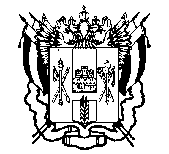 ПРАВИТЕЛЬСТВО  РОСТОВСКОЙ  ОБЛАСТИМИНИСТЕРСТВООБЩЕГО  И  ПРОФЕССИОНАЛЬНОГООБРАЗОВАНИЯРОСТОВСКОЙ ОБЛАСТИ(минобразование Ростовской области)пер. Доломановский, . Ростов-на-Дону, 44082тел.   (86) 240-4-97  факс (86) 267-86-44E-mail: min@rostobr.ruhttp://www.rostobr.ru[REGNUMDATESTAMP]  на № ________________  от  ____________________Руководителям муниципальных органов, осуществляющих управление в сфере образованияЗаместитель министра общего и профессионального образования[SIGNERSTAMP1]Т.С. Шевченко